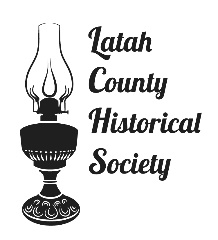 Tour Group InformationName of School: _______________________________________________________________________Grade of Students: _____________________________________________________________________Number of Students: ____________		Number of Chaperones: ____________Name of Contact: ______________________________________________________________________Address: _____________________________________________________________________________City, State, Zip Code: ___________________________________________________________________Telephone: ___________________________________________________________________________Email: _______________________________________________________________________________Tour DetailsPreferred Date and Time of Visit: _________________________________________________________________Alternate Date and Time of Visit: _________________________________________________________________School Tour Activity Options (Add 15-20 minutes per activity to tour time)	McConnell Mansion Scavenger Hunt	McConnell Mansion Architecture Worksheet	Primary and Secondary Sources LessonPlease Submit Form to:Latah County Historical Society327 E 2nd St. | Moscow, ID | 83843lchslibrary@latahcountyid.gov | (208)882-1004